                         Service Logement des Relations Internationales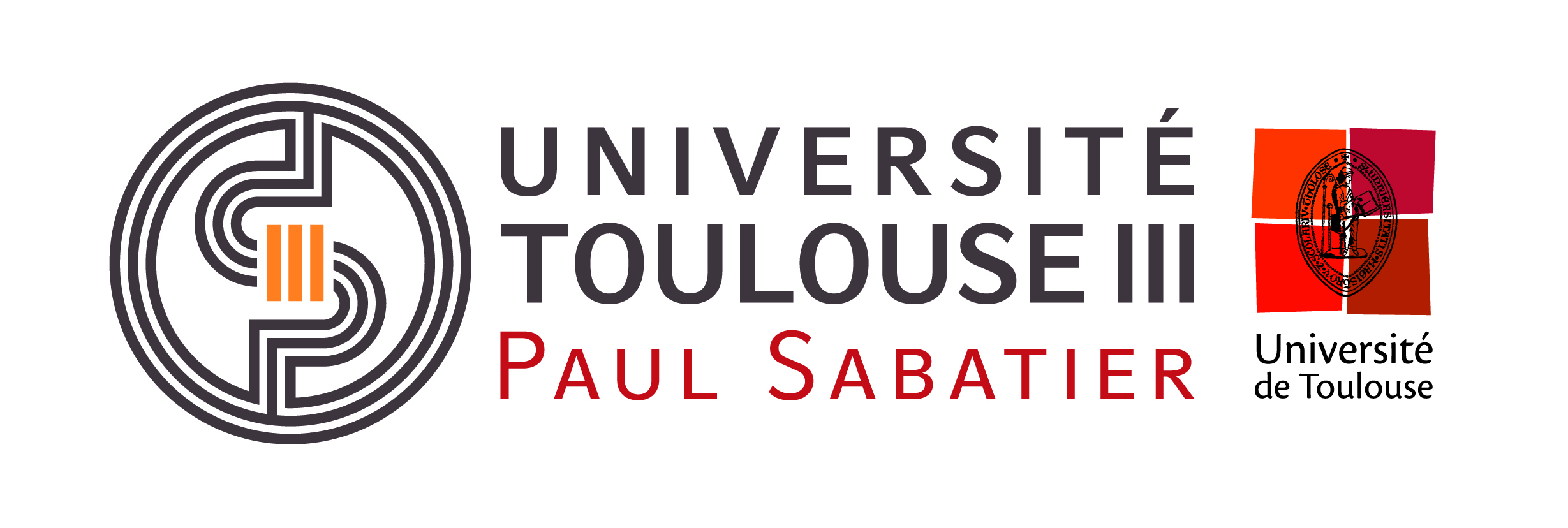                                                                Tél : +33(0)561.55.62.52 – Fax : 33(0)5.61.55.62.09                                       Contact : logement-etud-etranger.contact@univ-tlse3.fr  DEMANDE DE LOGEMENT EN CITE UNIVERSITAIREACCOMMODATION APPLICATION FORMDates limites des demandes : 30 avril pour une arrivée en septembre, 15 novembre pour une arrivée en janvier, 30 mai UNIQUEMENT pour les ERASMUS et les ERASMUS MUNDUS.Booking deadlines : 30 April for an arrival in September and 30 May only for the Erasmus students, 15 November for an arrival in January.BENEFICIAIRE DU LOGEMENT/ Applicant* Renseignements obligatoires/ *To fill necessarilyNOM/ Family name*:…………………………………………………………………..PRENOM/ First name*:			Nationalité/ Nationality*:…………………………………………………………..SEXE : F   	 	Date de naissance/ Date of birth*:………………………………………………E-mail *:Tél. / Phone number :FORMATION/ Training*Cochez la case correspondante/ Please tick the boxEtudiant en/ Student in*   Erasmus Erasmus Mundus   Tassep / BCI  Master 2 Doctorat/ Doctorate    Cotutelle de Thèse / Joint supervision   Etudiant individuel/ Free mover  student Autre, précisez/ Other, precise:…………………………………………………………………………………………………………………….RESPONSABLE DE VOTRE FORMATION/Personal in charge to your  training  at the University Paul SabatierNOM*/ Name :	………………………………………………………………………….*Laboratoire/ Laboratory :Tél. / Phone number :					*E-mail : DATES PRECISES DE VOTRE ARRIVEE ET DE DEPART/ Dates of your arrival and departure*Du/ From : …..……..………………………………………………………………Au/ to : ……………………………………………………………ATTENTION : Pour toute admission en cité universitaire un garant est  obligatoire. Pour plus d’informations consulter le site www.locaviz.frL’envoi de ce formulaire ne vous garantit pas un logement en cité universitaire. Ce dernier n’est garanti qu’après réception de l’avis d’admission de la part de l’Université Toulouse 3 Paul Sabatier.Vous n’êtes pas autorisé à rester  plus de deux années en cité universitaire.BE CAREFULY :When accepted at student residence, It’s compulsory to have a guarantor. For all informations concerning the guarantor please connect  to follow  website www.locaviz.fr.Filling and sending this form does not vouch for a room in a student halls. The university  will send you an e-mail of confirmation with the admission notice, that will guarantee a room is booked for you.The stay at the student halls is for 2 years maximum for all students.(i) FOURNIR VOTRE certificat de scolarité ou attestation d’acceptation avec le formulaire. Pour les stagiaires fournir la convention de stage sauf pour les ERASMUS et ERASMUS MUNDUSYou must present the school attendance record or other document with the application. For the trainingship present the agreement except for the ERASMUS Students.Réservé au service des Relations Internationales de l’Université Toulouse 3 Paul Sabatier/Administration partDate :                                                                                                                               			Auteur :    Etudiant   Responsable							Reçu par :  Email   Poste Remis en main propreObservations						